Delta Sigma Theta Sorority, Inc.Oklahoma City Alumnae ChapterA Public Service Sorority 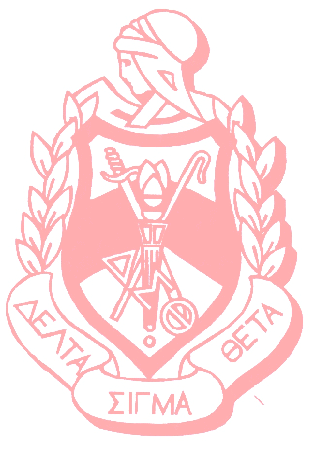 June 19, 2021Dear Parent/Guardian:Your daughter has the opportunity to join Delta GEMS.  The Delta GEMS Institute is a continuum of services that address the needs of young African American women in the grades 9 through 12 with the framework for the participants to discover and understand their individual brilliance by embracing the AIMS of the GEMS theme; Growing and Empowering Myself Successfully.The GOALS for Delta GEMS are:To install the need to excel academically.To provide the tools that enable girls to sharpen and enhance their skills to achieve high levels of academic success.To assist girls in proper goal setting and planning for their future in high school and beyond.To create compassionate, caring, and community minded young women and actively involve them in service advocacy and community opportunities.For your daughter to participate in the program, parents/guardians please:Complete in full the Delta GEMS ApplicationAttend all parent programs so you will understand the program.Understand that a given volunteer (mentor) does not have to be a member of Delta Sigma Theta Sorority, Inc. and will attend all of the required training Your daughter will need to:Complete a one page essay about yourself and  explain why you should be chosen to be part of Delta GEMS.If you have any questions please feel free to contact Radawn Williams (405) 833-3008Please complete the application and parent/guardian forms (incomplete application and parent/guardian forms will not be considered) and returned by July 30, 2021 toDelta Sigma Theta Sorority, Inc.Oklahoma City Alumnae ChapterAttention: Delta GEMSP.O. Box 54396Oklahoma City, OK73154Email: deltagemsokcalumnae@gmail.comSincerely,Angela Rogers, President, Oklahoma City Alumnae ChapterRadawn Williams, Chair Delta GEMSDelta GEMS Student ApplicationDate:  _______	 	 	 	 School:  ____________________________ Grade:  ___________ Last Name: ___________________________________________________________First Name____________________________________________________________ Address:______________________________________________________________City/State: _________________________ Zip Code: _________________ Date of Birth: Month _____     Date _____   Year ______ Home Phone Number:  _______________________ 	T-shirt Size______  Email Address: ________________________________________________________ Parent(s) Guardian(s) Name(s) ____________________________________________ Parent’s Occupation (Optional) ____________________________________________ Emergency Contact Name: _______________________________________________ Contact Phone Number:  __________________________________ Number in Household (including self):  ______ Family Income: ____$29K & up 	____$26K-29K 	____$23K-$26K 	___$20-$23K ____$17K-$20K 	____$14K-$17K 	____$11k-$14K  	 ____$9K-11K __$8K-& below Some things I enjoy doing:  _________________________________________________ ________________________________________________________________________________________________________________________________________________ In School, I enjoy _________________________________________________________ ________________________________________________________________________In school, I sometimes have difficulty with: ________________________________________________________________________ Delta GEMS Student Application ContinuedSome careers I am considering are: ____________________ If I could be a participant in this program, I would like my mentor to be: __ Interested in sports 	 	 __ Interested in indoor activities __ Interested in the arts  	 	___ Interested in outdoor activities I understand the purpose of the Mentor Program, and if selected intend to fulfill my responsibilities in the partnership with my mentor: Date:  _____________  	Student Signature_______________________ 